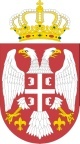 Установа за одрасле и старије"Гвозден Јованчићевић"Фах: 012/337-499Интернет страница: www.velikipopovac.org.rsВелики ПоповацКОНКУРСНA ДОКУМЕНТАЦИЈAЈАВНА НАБАВКА МАЛЕ ВРЕДНОСТИ РАДОВИ - ПОСТАВЉАЊЕ ХИДРАНТСКИХ СТАНИЦА ЗА ГАШЕЊЕ ПОЖАРА (  ЗАВРШЕТАК ТРЕЋЕГ ДЕЛА СПОЉАШЊЕ ХИДРАНТСКЕ МРЕЖЕ)ЈН.БР.9/19Велики Поповац,ЈУЛ  2019. годинеНа основу чл. 39. и 61. Закона о јавним набавкама („Сл. гласник РС” бр. 124/2012,14/15 и 68/15 у даљем тексту: Закон), и члана 6. Правилника о обавезним елементима конкурсне документације у поступцима јавних набавки и начину доказивања испуњености услова („Сл. гласник РС” бр. 86/15), Одлуке о покретању поступка јавне набавке мале вредности  број: 798/1 од 20.06.2019.год. и Решења о образовању комисије за јавну набавку бр: 798/2 од  20.06.2019.год.  припремљена је:КОНКУРСНА ДОКУМЕНТАЦИЈАза јавну набавку мале вредности радови- ПОСТАВЉАЊЕ ХИДРАНТСКИХ СТАНИЦА ЗА ГАШЕЊЕ ПОЖАРА ( ЗАВРШЕТАК ТРЕЋЕГ ДЕЛА СПОЉАШЊЕ ХИДРАНТСКЕ МРЕЖЕ)ЈН.БР. 9/19Конкурсна документација садржи: 41 странуI  ОПШТИ ПОДАЦИ О ЈАВНОЈ НАБАВЦИПредмет јавне набавке:Предмет јавне набавке мале вредности  бр. 9/19, je набавка радова- ПОСТАВЉАЊЕ ХИДРАНТСКИХ СТАНИЦА ЗА ГАШЕЊЕ ПОЖАРА ( ЗАВРШЕТАК ТРЕЋЕГ ДЕЛА СПОЉАШЊЕ ХИДРАНТСКЕ МРЕЖЕ)      Конкурсну документацију саставила комисија у саставу:Драгана Поповић, Дејан Милошевић, Дарко Остојић, Жељко Здравковић, Вуле Родаљевић,Мирела Стевић  Рокови:      -      Рок за подношење понуда је до 11.07.2019 године до 10:00 часова.Отварање понуда 11.07.2018  године у 10:15 часова .Јавна набавка није обликована по партијама ЈАВНА НАБАВКА МАЛЕ ВРЕДНОСТИ РАДОВИ -  ПОСТАВЉАЊЕ ХИДРАНТСКИХ СТАНИЦА ЗА ГАШЕЊЕ ПОЖАРА (  ЗАВРШЕТАК ТРЕЋЕГ ДЕЛА СПОЉАШЊЕ ХИДРАНТСКЕ МРЕЖЕ) ЈН.БР.09/19II  ВРСТА, ТЕХНИЧКЕ КАРАКТЕРИСТИКЕ, КВАЛИТЕТ, КОЛИЧИНА И ОПИС ДОБАРА, РАДОВА ИЛИ УСЛУГА, НАЧИН СПРОВОЂЕЊА КОНТРОЛЕ И ОБЕЗБЕЂИВАЊА ГАРАНЦИЈЕ КВАЛИТЕТА, РОК ИЗВРШЕЊА ИЛИ ИСПОРУКЕ ДОБАРА, ЕВЕНТУАЛНЕ ДОДАТНЕ УСЛУГЕ И СЛ.1)Врста радова – Постављање хидрантских станица ( завршетак трећег дела спољашње хидрантске мреже) обухвата предходне радове, земљане радове, тесарске радове, бетонске радове, монтерске радове, пуштање у пробни рад хидрантског постројења - станица.					2) Рок израде и извођење радова - ће се спроводити у складу са прописаним стандардима који регулишу област радова, како би се сви радови спровели на време у сарадњи извођача са Надзорним органом и наручиоцем.3) Начин спровођења контроле и обезбеђивања гаранције квалитета –Извођач радова је у обавези да спроведе све потребне мере заштите на раду прописане законом, како би се радови изводили на безбедан начин, све разбијене површине се враћају у првобитно стање сходно техничким стандардима, а такође да за изведене радове да и гарантни рок не краћи од 24 месеца.ЈАВНА НАБАВКА МАЛЕ ВРЕДНОСТИ РАДОВИ -  ПОСТАВЉАЊЕ ХИДРАНТСКИХ СТАНИЦА ЗА ГАШЕЊЕ ПОЖАРА ( ЗАВРШЕТАК ТРЕЋЕГ ДЕЛА СПОЉАШЊЕ ХИДРАНТСКЕ МРЕЖЕ) ЈН.БР.9/19                         III ТЕХНИЧКА ДОКУМЕНТАЦИЈА И ПЛАНОВИЈавна набавка радови- ПОСТАВЉАЊЕ ХИДРАНТСКИХ СТАНИЦА ЗА ГАШЕЊЕ ПОЖАРА ( ЗАВРШЕТАК ТРЕЋЕГ ДЕЛА СПОЉАШЊЕ ХИДРАНТСКЕ МРЕЖЕ ) намењена је за потребе Установе у Великом Поповцу и мора задовољити све потребне стандарде и потребан квалитет материјала који се користи за наведене радове у складу са усвојеном понудом и конкурсном документацијом. ТЕХНИЧКИ ОПИС( извођење радова на завршетку трећег дела спољашње хидрантске мреже Л=323 м Установе за одрасле и старије „Гвозден Јованчићевић“ из Великог Поповца  )Пројектована је спољашња хидрантска мрежа за цео комплекс установе за одрасле и старије „Гвозден Јованчићевић“ из Великог Поповца. Спољашња хидрантска мрежа састоји се из два дела:постојећи, раније изведени део спољашње хидрантске мреже који се састоји од резервоарске кућице и резервоара, повишивача пристиска и дела спољашње хидрантске мрежедео спољашње хидрантске мреже обухваћен овим предмером радова, а који је предмет изградње, у женском и мушком павиљону .Од преосталог дела спољашње хидрантске мреже који треба изградити, овим тендером предвиђена је изградња дела спољашње хидрантске мреже у дужини од 323 метра, као и уградња нових чворишта са затварачима, телескопском гарнитуром и уличном капом, чиме ће се омогућити да изграђени део спољашње хидрантске мреже функционише као независна целина.Радови се изводе трасом и то:од чвора А па надаље ка женском павиљону, обухваћен је цео женски павиљон, Л= 195 м,крак у мушком павиљону од постојећег NH2 до пројектованог PH6, Л = 66 м,крак у мушком павиљону од чвора Б до пројектованог NH5 Л = 62 м,УКУПНО:  195 + 66 + 62 = 323 м.Изузев наведеног дела спољашње хидрантске мреже, у чвору Б и код постојећег надземног хидранта NH2 потребно је уградити два затварача ДН100 мм са гарнитуром и уличном капом, а у чвору А затварач са уградном гарнитуром већ постоји.Спољашњи хидранти су пречника ДН 80 мм, сви затварачи са уградном гарнитуром и капом су ДН 100 мм, а мрежа која се гради је од пластичних водоводних цеви ПЕХД100 Д110 НП10 бар.Оваздушење мреже вршити на хидрантима, а као испуст користити комору постојећег резервоара. Све разбијене површине враћају се у првобитно стање сходно техничким стандардима и овом предмеру радова.ЈАВНА НАБАВКА МАЛЕ ВРЕДНОСТИ РАДОВИ -  ПОСТАВЉАЊЕ ХИДРАНТСКИХ СТАНИЦА ЗА ГАШЕЊЕ ПОЖАРА ( ЗАВРШЕТАК ТРЕЋЕГ  ДЕЛА СПОЉАШЊЕ ХИДРАНТСКЕ МРЕЖЕ) ЈН.БР.9/19IV  УСЛОВИ ЗА УЧЕШЋЕ У ПОСТУПКУ ЈАВНЕ НАБАВКЕ ИЗ ЧЛ. 75. И 76. ЗАКОНА И УПУТСТВО КАКО СЕ ДОКАЗУЈЕ ИСПУЊЕНОСТ ТИХ УСЛОВА2.  УПУТСТВО КАКО СЕ ДОКАЗУЈЕ ИСПУЊЕНОСТ УСЛОВАИспуњеност обавезних услова за учешће у поступку предметне јавне набавке наведних у табеларном приказу обавезних услова под редним бројем 1, 2, 3 и 4.  у складу са чл. 77. ст. 4. ЗЈН, понуђач доказује достављањем ИЗЈАВЕ (Образац 5. у поглављу VI ове конкурсне документације), којом под пуном материјалном и кривичном одговорношћу потврђује да испуњава услове за учешће у поступку јавне набавке из чл. 75. ст. 1. тач. 1) до 4), чл. 75. ст. 2. дефинисане овом конкурсном документацијом. Уколико понуђач подноси понуду са подизвођачем, у складу са чланом 80. ЗЈН, подизвођач мора да испуњава обавезне услове из члана 75. став 1. тач. 1) до 4) ЗЈН. У том случају понуђач је дужан да за подизвођача достави ИЗЈАВУ подизвођача (Образац 6. у поглављу VI ове конкурсне документације), потписану од стране овлашћеног лица подизвођача и оверену печатом. Уколико понуду подноси група понуђача, сваки понуђач из групе понуђача мора да испуни обавезне услове из члана 75. став 1. тач. 1) до 4) ЗЈН, а додатне услове испуњавају заједно. У том случају ИЗЈАВА (Образац 5. у поглављу VI ове конкурсне документације), мора бити потписана од стране овлашћеног лица сваког понуђача из групе понуђача и оверена печатом. Понуђач је дужан да без одлагања писмено обавести наручиоца о било којој промени у вези са испуњеношћу услова из поступка јавне набавке, која наступи до доношења одлуке, односно закључења уговора, односно током важења уговора о јавној набавци и да је документује на прописани начин.Наручилац може пре доношења одлуке о додели уговора да затражи од понуђача, чија је понуда оцењена као најповољнија, да достави копију доказа о испуњености услова, а може и да затражи на увид оригинал или оверену копију свих или појединих доказа о испуњености услова. Ако понуђач у остављеном, примереном року који не може бити краћи од пет дана, не достави тражене доказе, наручилац ће његову понуду одбити као неприхватљиву. Уколико наручилац буде захтевао достављање доказа о испуњености обавезних услова за учешће у поступку предметне јавне набавке (свих или појединих доказа о испуњености услова), понуђач ће бити дужан да достави:              ОБАВЕЗНИ УСЛОВИЧл. 75. ст. 1. тач. 1) ЗЈН, услов под редним бројем 1. – Доказ: Правна лица: Извод из регистра Агенције за привредне регистре, односно извод из регистра надлежног привредног суда; Предузетници: Извод из регистра Агенције за привредне регистре, односно извод из одговарајућег регистра.Чл. 75. ст. 1. тач. 2) ЗЈН, услов под редним бројем 2. – Доказ:Правна лица: 1) Извод из казнене евиденције, односно уверењe основног суда на чијем подручју се налази седиште домаћег правног лица, односно седиште представништва или огранка страног правног лица, којим се потврђује да правно лице није осуђивано за кривична дела против привреде, кривична дела против животне средине, кривично дело примања или давања мита, кривично дело преваре.Напомена: Уколико уверење Основног суда не обухвата податке из казнене евиденције за кривична дела која су у надлежности редовног кривичног одељења Вишег суда, потребно је поред уверења Основног суда доставити И УВЕРЕЊЕ ВИШЕГ СУДА на чијем подручју је седиште домаћег правног лица, односно седиште представништва или огранка страног правног лица, којом се потврђује да правно лице није осуђивано за кривична дела против привреде и кривично дело примања мита; 2) Извод из казнене евиденције Посебног одељења за организовани криминал Вишег суда у Београду, којим се потврђује да правно лице није осуђивано за неко од кривичних дела организованог криминала; 3) Извод из казнене евиденције, односно уверење надлежне полицијске управе МУП-а, којим се потврђује да законски заступник понуђача није осуђиван за кривична дела против привреде, кривична дела против животне средине, кривично дело примања или давања мита, кривично дело преваре и неко од кривичних дела организованог криминала (захтев се може поднети према месту рођења или према месту пребивалишта законског заступника). Уколико понуђач има више зсконских заступника дужан је да достави доказ за сваког од њих. Предузетници и физичка лица: Извод из казнене евиденције, односно уверење надлежне полицијске управе МУП-а, којим се потврђује да није осуђиван за неко од кривичних дела као члан организоване криминалне групе, да није осуђиван за кривична дела против привреде, кривична дела против животне средине, кривично дело примања или давања мита, кривично дело преваре (захтев се може поднети према месту рођења или према месту пребивалишта).Докази не могу бити старији од два месеца пре отварања понуда.Чл. 75. ст. 1. тач. 4) ЗЈН, услов под редним бројем 3.  - Доказ: Уверење Пореске управе Министарства финансија да је измирио доспеле порезе и доприносе и уверење надлежне управе локалне самоуправе да је измирио обавезе по основу изворних локалних јавних прихода или потврду надлежног органа да се понуђач налази у поступку приватизације. Докази не могу бити старији од два месеца пре отварања понуда. Понуђачи који су регистровани у Регистру понуђача који води Агенција за привредне регистре не достављају доказе о испуњености услова из члана 75. став 1. тачке 1) до 4) ЗЈН, сходно чл. 78. ЗЈН.Уколико је доказ о испуњености услова електронски документ, понуђач доставља копију електронског документа у писаном облику, у складу са законом којим се уређује електронски документ.Ако се у држави у којој понуђач има седиште не издају тражени докази, понуђач може, уместо доказа, приложити своју писану изјаву, дату под кривичном и материјалном одговорношћу оверену пред судским или управним органом, јавним бележником или другим надлежним органом те државе.Ако понуђач има седиште у другој држави, наручилац може да провери да ли су документи којима понуђач доказује испуњеност тражених услова издати од стране надлежних органа те државе.1.2.Понуђач који учествује у поступку предметне јавне набавке ,  не мора испунити  додатне услове за учешће у поступку јавне набавке,  дефинисане чл. 76.V  КРИТЕРИЈУМИ ЗА ДОДЕЛУ УГОВОРАЕЛЕМЕНТИ КРИТЕРИЈУМА НА ОСНОВУ КОЈИХ ЋЕ НАРУЧИЛАЦ ИЗВРШИТИ ДОДЕЛУ УГОВОРА Избор најповољније понуде ће се извршити применом критеријума „Економски најповољнија понуда“Најнижа понуђена цена ..................70 пондераРок плаћања...................................... 20 пондераРок израде ( завршетка посла) ...... 10 пондераРачунање пондера ће се извршити на основу формуле: Најнижа понуђена цена, подељена са сваком другом ценом, пута 70 пондера ( нпр. 1000 дин.(-најнижа цена) : 1300дин.(-нека друга цена) = 0.769 x 70 пондера = 53.84 пондера ( најнижа понуђена цена садржи 70 пондера )).Исти принцип рачунања је и за рок плаћања и рок израде ( завршетка посла)ЕЛЕМЕНТИ ЗА СКЛАПАЊЕ УГОВОРА Најнижа понуђена ценаРок плаћањаРок израде ( завршетка посла)Максимални рок плаћања не може бити већи од 45 дана.ЈАВНА НАБАВКА МАЛЕ ВРЕДНОСТИ РАДОВИ -  ПОСТАВЉАЊЕ ХИДРАНТСКИХ СТАНИЦА ЗА ГАШЕЊЕ ПОЖАРА ( ЗАВРШЕТАК ТРЕЋЕГ ДЕЛА СПОЉАШЊЕ ХИДРАНТСКЕ МРЕЖЕ) ЈН.БР.9/19VI  ОБРАСЦИ КОЈИ ЧИНЕ САСТАВНИ ДЕО ПОНУДЕСаставни део понуде чине следећи обрасци:Образац понуде (Образац 1);Образац структуре понуђене цене , са упутством како да се попуни (Образац 2 ); Образац трошкова припреме понуде (Образац 3); Образац изјаве о независној понуди (Образац 4);Образац изјаве понуђача о испуњености услова за учешће у поступку јавне набавке - чл. 75. и 76. ЗЈН, наведених овом конурсном докумнтацијом, (Образац 5);Образац изјаве подизвођача о испуњености услова за учешће у поступку јавне набавке  - чл. 75. ЗЈН, наведених овом конкурсном документацијом (Образац 6).ЈАВНА НАБАВКА МАЛЕ ВРЕДНОСТИ РАДОВИ -  ПОСТАВЉАЊЕ ХИДРАНТСКИХ СТАНИЦА ЗА ГАШЕЊЕ ПОЖАРА ( ЗАВРШЕТАК ТРЕЋЕГ ДЕЛА СПОЉАШЊЕ ХИДРАНТСКЕ МРЕЖЕ) ЈН.БР.9/19ОБРАЗАЦ  1 - ОБРАЗАЦ  ПОНУДЕПонуда број ________,од______2019.год., за јавну набавку радови – ПОСТАВЉАЊЕ ХИДРАНТСКИХ СТАНИЦА ЗА ГАШЕЊЕ ПОЖАРА ( ЗАВРШЕТАК ТРЕЋЕГ ДЕЛА СПОЉАШЊЕ ХИДРАНТСКЕ МРЕЖЕ )  - ЈН број 9/19 за потребе Установе за одрасле и старије „ Гвозден Јованчићевић“ Велики Поповац.1)ОПШТИ ПОДАЦИ О ПОНУЂАЧУ2) ПОНУДУ ПОДНОСИ: Напомена: заокружити начин подношења понуде и уписати податке о подизвођачу, уколико се понуда подноси са подизвођачем, односно податке о свим учесницима заједничке понуде, уколико понуду подноси група понуђача.3) ПОДАЦИ О ПОДИЗВОЂАЧУ Напомена: Табелу „Подаци о подизвођачу“ попуњавају само они понуђачи који подносе  понуду са подизвођачем, а уколико има већи број подизвођача од места предвиђених у табели, потребно је да се наведени образац копира у довољном броју примерака, да се попуни и достави за сваког подизвођача.4) ПОДАЦИ О УЧЕСНИКУ  У ЗАЈЕДНИЧКОЈ ПОНУДИНапомена: Табелу „Подаци о учеснику у заједничкој понуди“ попуњавају само они понуђачи који подносе заједничку понуду, а уколико има већи број учесника у заједничкој понуди од места предвиђених у табели, потребно је да се наведени образац копира у довољном броју примерака, да се попуни и достави за сваког понуђача који је учесник у заједничкој понуди.5) ОПИС ПРЕДМЕТА НАБАВКЕ .................................................................................................. [навести предмет јавне набавке ]   Датум 					              Понуђач     М.П. _____________________________			________________________________Напомене: Образац понуде понуђач мора да попуни, овери печатом и потпише, чиме потврђује да су тачни подаци који су у обрасцу понуде наведени. Уколико понуђачи подносе заједничку понуду, група понуђача може да се определи да образац понуде потписују и печатом оверавају сви понуђачи из групе понуђача или група понуђача може да одреди једног понуђача из групе који ће попунити, потписати и печатом оверити образац понуде.Уколико је предмет јавне набавке обликован у више партија, понуђачи ће попуњавати образац понуде за сваку партију посебно6)Понуда бр. ________ од __________ - ПОСТАВЉАЊЕ ХИДРАНТСКИХ СТАНИЦА ЗА ГАШЕЊЕ ПОЖАРА ( ЗАВРШЕТАК ТРЕЋЕГ ДЕЛА СПОЉАШЊЕ ХИДРАНТСКЕ МРЕЖЕ)  , ЈН.БР. 9/19  за потребе Установе за одрасле и старије „ Гвозден Јованчићевић“ Велики Поповац.	ПОНУДА	Рок плаћања _______ дана по испостављању исправно попуњене фактуре из претходног месеца (Максимални рок плаћања не може бити већи од 45 дана )Рок важења понуде је ________ дана (минимум 30 дана).Рок израде ( завршетка посла ) је _________ данаУ поступку јавне набавке наступам: А) самостално Б) подносим заједничку понуду са следећим члановима групе:  ______________________________________________________ Ц) са подизвођачем:  _____________________________________________________ (заокружити начин на који се подноси понуда) Напомена: уколико понуду подноси група понуђача образац понуде попуњава, потписује и оверава печатом овлашћени представник групе понуђача, односно уколико нема овлашћеног представника сваки понуђач из Групе понуђача потписује и оверава печатом образац понуде. (ОБРАЗАЦ 2)ОБРАЗАЦ СТРУКТУРЕ ЦЕНЕ СА УПУТСТВОМ КАКО ДА СЕ ПОПУНИПОСТАВЉАЊЕ ХИДРАНТСКИХ СТАНИЦА ЗА ГАШЕЊЕ ПОЖАРА   ( ЗАВРШЕТАК ТРЕЋЕГ ДЕЛА СПОЉАШЊЕ ХИДРАНТСКЕ МРЕЖЕ )   ЈН:БР:9/19 Упутство за попуњавање обрасца структуре цене: Понуђач треба да попуни образац структуре цене на следећи начин:у колону 3. уписати колико износи јединична цена без ПДВ-а, за сваки тражени предмет јавне набавке;у колону 4. уписати колико износи јединична цена са ПДВ-ом, за сваки тражени предмет јавне набавке;у колону 5. уписати укупна цена без ПДВ-а за сваки тражени предмет јавне набавке и то тако што ће помножити јединичну цену без ПДВ-а (наведену у колони 3.) са траженим количинама (које су наведене у колони 2.); На крају уписати укупну цену предмета набавке без ПДВ-а.у колону 6. уписати колико износи укупна цена са ПДВ-ом за сваки тражени предмет јавне набавке и то тако што ће помножити јединичну цену са ПДВ-ом (наведену у колони 4.) са траженим количинама (које су наведене у колони 2.); На крају уписати укупну цену предмета набавке са ПДВ-ом.ЈАВНА НАБАВКА МАЛЕ ВРЕДНОСТИ РАДОВИ -  ПОСТАВЉАЊЕ ХИДРАНТСКИХ СТАНИЦА ЗА ГАШЕЊЕ ПОЖАРА ( ЗАВРШЕТАК ТРЕЋЕГ ДЕЛА СПОЉАШЊЕ ХИДРАНТСКЕ МРЕЖЕ) ЈН.БР.9/19Образац 3-ОБРАЗАЦ ТРОШКОВА ПРИПРЕМЕ ПОНУДЕУ складу са чланом 88. став 1. Закона, понуђач ____________________________ [навести назив понуђача], доставља укупан износ и структуру трошкова припремања понуде, како следи у табели:Трошкове припреме и подношења понуде сноси искључиво понуђач и не може тражити од наручиоца накнаду трошкова.Ако је поступак јавне набавке обустављен из разлога који су на страни наручиоца, наручилац је дужан да понуђачу надокнади трошкове израде узорка или модела, ако су израђени у складу са техничким спецификацијама наручиоца и трошкове прибављања средства обезбеђења, под условом да је понуђач тражио накнаду тих трошкова у својој понуди.Напомена: достављање овог обрасца није обавезно.ЈАВНА НАБАВКА МАЛЕ ВРЕДНОСТИ РАДОВИ -   ПОСТАВЉАЊЕ ХИДРАНТСКИХ СТАНИЦА ЗА ГАШЕЊЕ ПОЖАРА ( ЗАВРШЕТАК ТРЕЋЕГ ДЕЛА СПОЉАШЊЕ ХИДРАНТСКЕ МРЕЖЕ) ЈН.БР.9/19Образац 4 -ОБРАЗАЦ ИЗЈАВЕ О НЕЗАВИСНОЈ ПОНУДИУ складу са чланом 26. Закона, ________________________________________,                                                                             (Назив понуђача)даје: ИЗЈАВУ О НЕЗАВИСНОЈ ПОНУДИ		 Под пуном материјалном и кривичном одговорношћу потврђујем да сам понуду у поступку јавне набавке радова   – ________________________________________________________ ( навести предмет јавне набавке ) ЈН БР. 9/19 , поднео независно, без договора са другим понуђачима или заинтересованим лицима.Напомена: у случају постојања основане сумње у истинитост изјаве о независној понуди, наручулац ће одмах обавестити организацију надлежну за заштиту конкуренције. Организација надлежна за заштиту конкуренције, може понуђачу, односно заинтересованом лицу изрећи меру забране учешћа у поступку јавне набавке ако утврди да је понуђач, односно заинтересовано лице повредило конкуренцију у поступку јавне набавке у смислу закона којим се уређује заштита конкуренције. Уколико понуду подноси група понуђача, Изјава мора бити потписана од стране овлашћеног лица сваког понуђача из групе понуђача и оверена печатом.ЈАВНА НАБАВКА МАЛЕ ВРЕДНОСТИ РАДОВИ -   ПОСТАВЉАЊЕ ХИДРАНТСКИХ СТАНИЦА ЗА ГАШЕЊЕ ПОЖАРА ( ЗАВРШЕТАК ТРЕЋЕГ  ДЕЛА СПОЉАШЊЕ ХИДРАНТСКЕ МРЕЖЕ) ЈН.БР 9/19                                                                                                (ОБРАЗАЦ 5)ОБРАЗАЦ ИЗЈАВЕ  ПОНУЂАЧА  О ИСПУЊЕНОСТИ ОБАВЕЗНИХ И ДОДАТНИХ УСЛОВА ЗА УЧЕШЋЕ У ПОСТУПКУ ЈАВНЕ НАБАВКЕ -  ЧЛ. 75. И 76. ЗЈНПод пуном материјалном и кривичном одговорношћу, као заступник понуђача, дајем следећу				И З Ј А В УПонуђач  _____________________________________________[навести назив понуђача] у поступку јавне набавке.............................................................[навести предмет јавне набавке] број ......................[навести редни број јавне набавкe], испуњава све услове из чл. 75. и 76. ЗЈН, односно услове дефинисане конкурсном документацијом за предметну јавну набавку, и то:Понуђач је регистрован код надлежног органа, односно уписан у одговарајући регистар (чл. 75. ст. 1. тач. 1) ЗЈН);Понуђач и његов законски заступник нису осуђивани за неко од кривичних дела као члан организоване криминалне групе, да нису осуђивани за кривична дела против привреде, кривична дела против животне средине, кривично дело примања или давања мита, кривично дело преваре (чл. 75. ст. 1. тач. 2) ЗЈН);Понуђач је измирио доспеле порезе, доприносе и друге јавне дажбине у складу са прописима Републике Србије (или стране државе када има седиште на њеној територији) (чл. 75. ст. 1. тач. 4) ЗЈН);Понуђач је поштовао обавезе које произлазе из важећих прописа о заштити на раду, запошљавању и условима рада, заштити животне средине и нема забрану обављања делатности која је на снази у време подношења понуде за предметну јавну набавку (чл. 75. ст. 2. ЗЈН);Понуђач испуњава додатне услове:..............................................................[навести све додатне услове дефинисане конкурсном документацијом].Место:_____________                                                            Понуђач:Датум:_____________                         М.П.                     _____________________                                                        Напомена: Уколико понуду подноси група понуђача, Изјава мора бити потписана од стране овлашћеног лица сваког понуђача из групе понуђача и оверена печатом, на који начин сваки понуђач из групе понуђача изјављује да испуњава обавезне услове из члана 75. став 1. тач. 1) до 4) ЗЈН, а да додатне услове испуњавају заједно. ЈАВНА НАБАВКА МАЛЕ ВРЕДНОСТИ РАДОВИ -   ПОСТАВЉАЊЕ ХИДРАНТСКИХ СТАНИЦА ЗА ГАШЕЊЕ ПОЖАРА ( ЗАВРШЕТАК ТРЕЋЕГ ДЕЛА СПОЉАШЊЕ ХИДРАНТСКЕ МРЕЖЕ) ЈН.БР.9/19(ОБРАЗАЦ 6)ОБРАЗАЦ ИЗЈАВЕ  ПОДИЗВОЂАЧА  О ИСПУЊЕНОСТИ ОБАВЕЗНИХ УСЛОВА ЗА УЧЕШЋЕ У ПОСТУПКУ ЈАВНЕ НАБАВКЕ -  ЧЛ. 75. ЗЈНПод пуном материјалном и кривичном одговорношћу, као заступник подизвођача, дајем следећу				И З Ј А В УПодизвођач  _____________________________________________[навести назив подизвођача] у поступку јавне набавке........................................................[навести предмет јавне набавке] број ......................[навести редни број јавне набавкe], испуњава све услове из чл. 75. ЗЈН, односно услове дефинисане конкурсном документацијом за предметну јавну набавку, и то:Подизвођач је регистрован код надлежног органа, односно уписан у одговарајући регистар (чл. 75. ст. 1. тач. 1) ЗЈН);Подизвођач и његов законски заступник нису осуђивани за неко од кривичних дела као члан организоване криминалне групе, да нису осуђивани за кривична дела против привреде, кривична дела против животне средине, кривично дело примања или давања мита, кривично дело преваре (чл. 75. ст. 1. тач. 2) ЗЈН);Подизвођач је измирио доспеле порезе, доприносе и друге јавне дажбине у складу са прописима Републике Србије (или стране државе када има седиште на њеној територији) (чл. 75. ст. 1. тач. 4) ЗЈН);Подизвођач је поштовао обавезе које произлазе из важећих прописа о заштити на раду, запошљавању и условима рада, заштити животне средине и нема забрану обављања делатности која је на снази у време подношења понуде за предметну јавну набавку (чл. 75. ст. 2. ЗЈН).Место:_____________                                                            Подизвођач:Датум:_____________                         М.П.                     _____________________                                                        Напомена: Уколико понуђач подноси понуду са подизвођачем, Изјава мора бити потписана од стране овлашћеног лица подизвођача и оверена печатом. ЈАВНА НАБАВКА МАЛЕ ВРЕДНОСТИ РАДОВИ -   ПОСТАВЉАЊЕ ХИДРАНТСКИХ СТАНИЦА ЗА ГАШЕЊЕ ПОЖАРА ( ЗАВРШЕТАК ТРЕЋЕГ ДЕЛА СПОЉАШЊЕ ХИДРАНТСКЕ МРЕЖЕ) ЈН.БР.9/19МОДЕЛУ Г О В О РО  ПОСТАВЉАЊУ ХИДРАНТСКИХ СТАНИЦА  ЗА ГАШЕЊЕ ПОЖАРА ( ЗАВРШЕТАК ТРЕЋЕГ ДЕЛА                                                        СПОЉАШЊЕ ХИДРАНТСКЕ  МРЕЖЕ )Уговорне стране:1.Установа за одрасле и старије „Гвозден Јованићевић“ у Великом Поповцу, Пиб-101592013, матични број 07200129, шифра делатности 87,90, коју заступа,в.д директор Дејан Марковић (у даљем тексту-Наручилац) са једне и:2.___________________________________________________________________   __________________________________________________________________,   ___________________________________________________________________.  у даљем тексту-извођач радова,са друге стране                                                                                Чл.1Уговорне стране су сагласне да : Наручилац уступа,а Извођач радова прихвата послове извођења постављања хидрантских станица ( завршетак трећег  дела спољашње хидрантске мреже),у свему према пројектној документацији и датој понуди од стране извођача,која чини саставни део овог уговора.                                                                                Чл.2Уговорне стране су сагласне да укупна вредност извођења радова постављање хидрантских станица ( завршетак трећег  дела спољашње хидрантске мреже) ,из предходног члана ововог уговора,   износи:_________________динара,(словима:______________________________________________)без обрачунатог ПДВ-а, док ће Наручилац радова у складу са Чланом 10. став 2. тачка 3. Закона о ПДВ-у,  интерним рачуном ( обрачуном) обрачунати ПДВ у износу од 20%.                                                                               Чл.3Извођач радова се обавезује да радове започне,најкасније у року од  ______ дана,од дана позива наручиоца,а рок завршетка радова износи ________ радних дана , од дана почетка извођења радова.                                                                             Чл.4Уговорне стране су сагласне,  да извођач радова,у односу на уговорену вредност не може захтевати накнаду за евентуални вишак радова или накнадних радова.                                                                                 Чл. 5Извођач радова је у обавези да примени све потребне мере заштите на раду прописане законом,како би се радови изводили на безбедан начин.                                                                                                                                                                               Чл.6Наручилац се обавезује,да након завршетка радова ,као и потписане и оверене грађевинске књиге и грађевинског дневника,по испостављеној фактури од стране извођача,изврши уплату уговорене вредности радова из члана 2 овог уговора,у року од ______дана,  а по уплати средстава  од ресерног Министарства ,на име накнаде за извршене радове.                                                                                 Чл.7.Уколико временски услови утичу на одлагање извођења радова , поједине фазе радова у складу са понудом ,а који су завршени, могу се појединачно плаћати са роком плаћања датим у понуди.                                                                              Чл.8Извођач радова се обавезује да радове изведе у складу са прописаним стандардима који регулишу област радова,да сарађује са Надзорним органом и Наручиоцем, како би се сви радови извели на време и у оквиру прописаних стандарда.                                                                             Чл.9.Уколико Извођач радова не заврши све радове у  уговореном року,дужан је да наручиоцу плати казну у износу од 0,5%,од укупно уговорене вредности,за поједине врсте радова,са чијим се извођењем касни,за сваки дан закашњења,стим што укупан износ казне не може бити већи од 15% од вредности радова.                                                                                                                 Чл.10Извођач радова даје гарантни рок од 24 месеци за све изведене радове.                                                                             Чл.11Уговорне стране су сагласне да се сва евентуално спорна питања решавају путем договора,у супротном незадовољна страна за решавањем проблема може се обратити надлежном суду.                                                                             Чл.12Овај уговор је счињен у четири истоветна примерка ,од којих свака страна задржава по два примерка.                                                                       П о т п и с н и ц  и,        Извођач радова,                                                                                              Наручилац,_____________________                                                            _________________________________                                                                                                                                                           Дејан Марковић ,в.д директорVIII УПУТСТВО ПОНУЂАЧИМА КАКО ДА САЧИНЕ ПОНУДУ1. ПОДАЦИ О ЈЕЗИКУ НА КОЈЕМ ПОНУДА МОРА ДА БУДЕ САСТАВЉЕНАПонуђач подноси понуду на српском језику.2.НАЧИН НА КОЈИ ПОНУДА МОРА ДА БУДЕ САЧИЊЕНА И ПОДНЕТА Понуђач мора испуњавати све услове за учешће у поступку јавне набавке одређене ЗЈН, а понуду у целини припрема и подноси у складу са конкурсном документацијом и позивом. У супротном, понуда се одбија.Обавезну садржину понуде чине сви докази (прилози) тражени конкурсном документацијом као и попуњени, потписани и оверени сви обрасци из конкурсне документације.Понуђач је дужан да, на начин дефинисан конкурсном документацијом, попуни, овери печатом и потпише све обрасце из конкурсне документације. Обрасце Понуђач мора попунити читко, односно дужан је уписати податке у за њих предвиђена празна поља или заокружити већ дате елементе у обрасцима, тако да обрасци буду у потпуности попуњени, а садржај јасан и недвосмилен.. Попуњени обрасци  морају да садрже: датум давања понуде, потпис одговорног лица понуђача и печат понуђача. У противном ће понуда бити одбијена као неприхватљива. Понуђач понуду подноси непосредно или путем поште у затвореној коверти или кутији, затворену на начин да се приликом отварања понуда може са сигурношћу утврдити да се први пут отвара.На полеђини коверте или на кутији навести назив, адресу понуђача, лице за контакт и телефон.У случају да понуду подноси група понуђача, на коверти је потребно назначити да се ради о групи понуђача и навести називе и адресу свих учесника у заједничкој понуди.Понуду доставити на адресу: Установа за одрасле и старије „ Гвозден Јованчићевић „ Велики Поповац 12300 Петровац на Млави, са назнаком: ,,Понуда за јавну набавку радова – ПОСТАВЉАЊЕ ХИДРАНТСКИХ СТАНИЦА ЗА ГАШЕЊЕ ПОЖАРА ( ЗАВРШЕТАК ТРЕЋЕГ ДЕЛА СПОЉАШЊЕ ХИДРАНТСКЕ МРЕЖЕ),бр. 9/19 - НЕ ОТВАРАТИ”. Понуда се сматра благовременом уколико је примљена од стране наручиоца  најкасније последњег дана наведеног рока  до 10:00 часова, односно 11.07.2019. године до 10:00 часова.Понуда коју наручилац није примио у року одређеном за подношење понуда, односно која је примљена по истеку дана и сата до којег се могу понуде подносити, сматраће се неблаговременом.Jaвно отварање понуда обавиће се дана 11. 07.2019 .године у10:15 часова.3. ПАРТИЈЕПредметна јавна набавка није обликована по партијaма .4. ПОНУДА СА ВАРИЈАНТАМАПодношење понуде са варијантама није дозвољено.5. НАЧИН ИЗМЕНЕ, ДОПУНЕ И ОПОЗИВА ПОНУДЕУ року за подношење понуде понуђач може да измени, допуни или опозове своју понуду на начин који је одређен за подношење понуде.Понуђач је дужан да јасно назначи који део понуде мења односно која документа накнадно доставља.Измену, допуну или опозив понуде треба доставити на адресу: Установа за одрасле и старије „ Гвозден Јованчићевић“ велики Поповац, 12300 Петровац на Млави,–са назнаком:„Измена понуде за јавну набавку  радови – ПОСТАВЉАЊЕ ХИДРАНТСКИХ СТАНИЦА ЗА ГАШЕЊЕ ПОЖАРА( ЗАВРШЕТАК ТРЕЋЕГ  ДЕЛА СПОЉАШЊЕ ХИДРАНТСКЕ МРЕЖЕ),бр. 9/19  „НЕ ОТВАРАТИ” или„Допуна понуде за јавну набавку радови – ПОСТАВЉАЊЕ ХИДРАНТСКИХ СТАНИЦА ЗА ГАШЕЊЕ ПОЖАРА  ( ЗАВРШЕТАК ТРЕЋЕГ ДЕЛА СПОЉАШЊЕ ХИДРАНТСКЕ МРЕЖЕ)   бр 9/19„НЕ ОТВАРАТИ” или „Опозив понуде за јавну набавку радови – ПОСТАВЉАЊЕ ХИДРАНТСКИХ СТАНИЦА ЗА ГАШЕЊЕ ПОЖАРА ( ЗАВРШЕТАК ТРЕЋЕГ ДЕЛА СПОЉАШЊЕ ХИДРАНТСКЕ МРЕЖЕ),бр. 9/19 „НЕ ОТВАРАТИ” или„Измена и допуна понуде за јавну набавку радови -ПОСТАВЉАЊЕ ХИДРАНТСКИХ СТАНИЦА ЗА ГАШЕЊЕ ПОЖАРА(  ЗАВРШЕТАК ТРЕЋЕГ  ДЕЛА СПОЉАШЊЕ ХИДРАНТСКЕ МРЕЖЕ),бр. 9/19 - НЕ ОТВАРАТИ”.  На полеђини коверте или на кутији навести назив и адресу понуђача. У случају да понуду подноси група понуђача, на коверти  је потребно назначити да се ради о групи понуђача и навести називе и адресу свих учесника у заједничкој понуди.По истеку рока за подношење понуда понуђач не може да повуче нити да мења своју понуду.6. УЧЕСТВОВАЊЕ У ЗАЈЕДНИЧКОЈ ПОНУДИ ИЛИ КАО ПОДИЗВОЂАЧПонуђач може да поднесе само једну понуду .Понуђач који је самостално поднео понуду не може истовремено да учествује у заједничкој понуди или као подизвођач, нити исто лице може учествовати у више заједничких понуда.У Обрасцу понуде понуђач наводи на који начин подноси понуду, односно да ли подноси понуду самостално, или као заједничку понуду, или подноси понуду са подизвођачем.7. ПОНУДА СА ПОДИЗВОЂАЧЕМУколико понуђач подноси понуду са подизвођачем дужан је да у Обрасцу понуде наведе да понуду подноси са подизвођачем, проценат укупне вредности набавке који ће поверити подизвођачу, а који не може бити већи од 50%, као и део предмета набавке који ће извршити преко подизвођача.Понуђач у Образцу понуде наводи назив и седиште подизвођача, уколико ће делимично извршење услуге поверити подизвођачу.Уколико уговор о јавној набавци буде закључен између наручиоца и понуђача који подноси понуду са подизвођачем, тај подизвођач ће бити наведен и у уговору о јавној набавци.Понуђач је дужан да за подизвођаче достави доказе о испуњености услова који су наведени у Обрасцу изјаве број 2 конкурсне документације, у складу са упутством како се доказује испуњеност услова.Понуђач у потпуности одговара наручиоцу за извршење обавеза из поступка  јавне набавке, односно извршење уговорних обавеза, без обзира на број подизвођача.Понуђач је дужан да наручиоцу, на његов захтев, омогући приступ код подизвођача, ради утврђивања испуњености тражених услова.8. ЗАЈЕДНИЧКА ПОНУДАПонуду може поднети група понуђача.Уколико понуду подноси група понуђача, саставни део заједничке понуде мора бити споразум којим се понуђачи из групе међусобно и према наручиоцу обавезују на извршење јавне набавке (Образац изјаве број 4).Група понуђача је дужна да достави све доказе о испуњености услова који су наведени у Обрасцу изјаве број 3 конкурсне документације, у складу са упутством како се доказује испуњеност услова. Понуђачи из групе понуђача одговарају неограничено солидарно према наручиоцу.Задруга може поднети понуду самостално, у своје име, а за рачун задругара или заједничку понуду у име задругара.Ако задруга подноси понуду у своје име за обавезе из поступка јавне набавке и уговора о јавној набавци одговара задруга и задругари у складу са законом.Ако задруга подноси заједничку понуду у име задругара за обавезе из поступка јавне набавке и уговора о јавној набавци неограничено солидарно одговарају задругари.9. НАЧИН И УСЛОВИ ПЛАЋАЊА, ГАРАНТНИ РОК, КАО И ДРУГЕ ОКОЛНОСТИ ОД КОЈИХ ЗАВИСИ  ПРИХВАТЉИВОСТ ПОНУДЕ.9.1. Захтеви у погледу начина, рока и услова плаћања.Плаћање се врши на рачун понуђача по испостављеном рачуну ( без обрачунатог ПДВ-а, у скалду са Чланом 10. Став 2. Тачка 3 Закона о ПДВ-у, ) у  року не дужем од 45 календарских дана , а по уплати средстава од  ресорног Министарства  . Авансно плаћање није дозвољено.9.2. Захтев у погледу рока важења понудеРок важења понуде не може бити краћи од 30 дана од дана отварања понуда.У случају истека рока важења понуде, наручилац је дужан да у писаном облику затражи од понуђача продужење рока важења понуде.Понуђач који прихвати захтев за продужење рока важења понуде на може мењати понуду.Уколико понуђач понуди краћи рок важења понуде, понудa ће бити одбијена као неприхватљива.У случају истека рока важења понуде, наручилац је дужан да у писаном облику затражи од понуђача продужење рока важења понуде.Понуђач који прихвати захтев за продужење рока важења понуде на може мењати понуду.10. ВАЛУТА И НАЧИН НА КОЈИ МОРА ДА БУДЕ НАВЕДЕНА И ИЗРАЖЕНА ЦЕНА У ПОНУДИЦена мора бити исказана у динарима, са и без ПДВ-а, с тим да ће се за оцену понуде узимати у обзир укупна вредност из Образца структуре цене без ПДВ-а.Ако је у понуди исказана неуобичајено ниска цена, наручилац ће поступити у складу са чланом 92. Закона.11. ПОДАЦИ О ДРЖАВНОМ ОРГАНУ ИЛИ ОРГАНИЗАЦИЈИ, ОДНОСНО ОРГАНУ ИЛИ СЛУЖБИ ТЕРИТОРИЈАЛНЕ АУТОНОМИЈЕ  ИЛИ ЛОКАЛНЕ САМОУПРАВЕ ГДЕ СЕ МОГУ БЛАГОВРЕМЕНО ДОБИТИ ИСПРАВНИ ПОДАЦИ О ПОРЕСКИМ ОБАВЕЗАМА, ЗАШТИТИ ЖИВОТНЕ СРЕДИНЕ, ЗАШТИТИ ПРИ ЗАПОШЉАВАЊУ, УСЛОВИМА РАДА И СЛ., А КОЈИ СУ ВЕЗАНИ ЗА ИЗВРШЕЊЕ УГОВОРА О ЈАВНОЈ НАБАВЦИ Подаци о пореским обавезама се могу добити у Пореској управи, Министарства финансија и привреде.Подаци о заштити животне средине се могу добити у Агенцији за заштиту животне средине и у Министарству енергетике, развоја и заштите животне средине.Подаци о заштити при запошљавању и условима рада се могу добити у Министарству рада, запошљавања и социјалне политике.12. ПОДАЦИ О ВРСТИ, САДРЖИНИ, НАЧИНУ ПОДНОШЕЊА, ВИСИНИ И РОКОВИМА ОБЕЗБЕЂЕЊА И ИСПУЊЕЊА ОБАВЕЗА ПОНУЂАЧПонуђач чија понуда буде изабрана као најповољнија је у обавези да приликом потписивања уговора достави на име гаранције за добро извршење посла бланко сопствену меницу на износ 10% уговорене вредности предмета набавке без  ПДВ-а и да иста има важност трајања 10 дана дуже од дана истека рока за извршење уговорене обавезе. Меница мора бити евидентирана у Регистру меница и овлашћења Народне банке Србије, оверена печатом и потписана од стране лица овлашћеног за заступање, а уз исту мора бити достављено попуњено и оверено менично овлашћење – писмо. Уз меницу мора бити достављена копија картона депонованих потписа који је издат од стране пословне банке коју понуђач наводи у меничном овлашћењу – писму.13. ЗАШТИТА ПОВЕРЉИВОСТИ ПОДАТАКА КОЈЕ НАРУЧИЛАЦ СТАВЉА ПОНУЂАЧИМА НА РАСПОЛАГАЊЕ, УКЉУЧУЈУЋИ И ЊИХОВЕ ПОДИЗВОЂАЧЕПредметна набавка не садржи поверљиве информације које наручилац ставља на располагање.14. ДОДАТНЕ ИНФОРМАЦИЈЕ ИЛИ ПОЈАШЊЕЊА У ВЕЗИ СА ПРИПРЕМАЊЕМ ПОНУДЕЗаинтересовано лице може, у писаном облику тражити од наручиоца додатне информације или појашњења у вези са припремањем понуде, при чему може да укаже наручиоцу и на евентуалне уочене недостатке и неправилности у конкурсној документацији, најкасније 5 (пет) дана пре истека рока за подношење понуде.Наручилац је дужан да у року  од 3 (три) дана од дана пријема захтева за додатним информацијама или појашњењима конкурсне документације, одговор објави на Порталу и на својој интернет страници.Додатне информације или појашњења упућују се са напоменом „Захтев за додатним информацијама или појашњењима конкурсне документације за ЈН. БР. 10/18 - РАДОВИ – ПОСТАВЉАЊЕ ХИДРАНТСКИХ СТАНИЦА ЗА ГАШЕЊЕ ПОЖАРА( ИЗГРАДЊА ДЕЛА СПОЉАШЊЕ ХИДРАНТСКЕ МРЕЖЕ)Ако наручилац измени или допуни конкурсну документацију 8 или мање дана пре истека рока за подношење понуда, дужан је да продужи рок за подношење понуда и објави Обавештење о продужењу рока за подношење понуда.По истеку рока предвиђеног за подношење понуда наручилац не може да мења нити да допуњује конкурсну документацију.Тражење додатних информација или појашњења у вези са припремањем понуде телефоном није дозвољено. Комуникација у поступку јавне набавке врши се искључиво на начин одређен чланом 20. Закона.15. ДОДАТНА ОБЈАШЊЕЊА ОД ПОНУЂАЧА ПОСЛЕ ОТВАРАЊА ПОНУДА И КОНТРОЛА КОД ПОНУЂАЧА ОДНОСНО ЊЕГОВОГ ПОДИЗВОЂАЧАПосле отварања понуда наручилац може приликом стручне оцене понуда да у писаном облику захтева од понуђача додатна објашњења која ће му помоћи при прегледу, вредновању и упоређивању понуда, а може да врши контролу(увид) код понуђача, односно његовог подизвођача (члан 93. Закона).Уколико наручилац оцени да су потребна додатна објашњења или је потребно извршити контролу (увид) код понуђача,односно његовог подизвођача, наручилац ће понуђачу оставити примерени рок да поступи по позиву наручиоца,односно да омогући наручиоцу контролу (увид) код понуђача, као и код његовог подизвођача.Наручилац може уз сагласност понуђача да изврши исправке рачунских грешака уочених приликом разматрања понуде по окончаном поступку отварања.У случају разлике између јединичне и укупне цене, меродавна је јединична цена.Ако се понуђач не сагласи са исправком рачунских грешака, наручилац ће његову понуду одбити као неприхватљиву.16. ДОДАТНО ОБЕЗБЕЂЕЊЕ ИСПУЊЕЊА УГОВОРНИХ ОБАВЕЗА ПОНУЂАЧА  КОЈИ СЕ НАЛАЗЕ НА СПИСКУ НЕГАТИВНИХ РЕФЕРЕНЦИНаручилац може одбити  понуду понуђача уколико поседује доказ да је понуђач у претходне три године пре објављивања позива за подношење понуда поступао супротно забрани из члана 23. и  25.ЗЈН , учинио повреду конкуренције и доставио неистините податке у понуди или без оправеданих разлога одбио да закључи уговор о јавној набавци, након што му је уговор додељен.  Наручилац може одбити  понуду понуђача уколико поседује доказ да понуђач у претходне три године пре објављивања позива за подношење понуда није испуњавао своје обавезе по раније закљученим уговорима о јавним  набавкама који су се односили на исти предмет набавке.17. ПОШТОВАЊЕ ОБАВЕЗА КОЈЕ ПРОИЗИЛАЗЕ ИЗ ВАЖЕЋИХ ПРОПИСА Понуђач је дужан да у оквиру своје понуде достави изјаву дату под кривичном и материјалном одговорношћу да је поштовао све обавезе које произилазе из важећих прописа о заштити на раду, запошљавању и условима рада, заштити животне средине, као и да нема забрану обављања делатности која је на снази у време подношења понуде ( Образац 5).18. КОРИШЋЕЊЕ ПАТЕНТА И ОДГОВОРНОСТ ЗА ПОВРЕДУ ЗАШТИЋЕНИХ ПРАВА ИНТЕЛЕКТУАЛНЕ СВОЈИНЕ ТРЕЋИХ ЛИЦАНакнаду за коришћење патената, као и одговорност за повреду заштићених права интелектуалне својине трећих лица сноси понуђач.19. НАЧИН И РОК ЗА ПОДНОШЕЊЕ ЗАХТЕВА ЗА ЗАШТИТУ ПРАВА ПОНУЂАЧАЗахтев за заштиту права може да поднесе понуђач, подносилац пријаве, кандидат ,односно заинтересовано лице,  који имају интерес за доделу уговора, односно оквирног споразума у конкретном поступку јавне набавке и који је претрпео или би могао да претрпи штету због поступања наручиоца противно одредбама ЗЈН .Захтев за заштиту права подноси се наручиоцу,  а копија се истовремено доставља  Републичкој комисији. Захтев за заштиту права се може поднети у току целог поступка јавне набавке, против сваке радње наручиоца, осим уколико Законом није другачије одређено. Захтев за заштиту права којим се оспорава врста поступка, садржина позива за подношење понуда или конкурсне документције сматраће се благовременим ако је примљен од стране наручиоца најкасније 3 (три) дана пре истека рока за подношење понуда, без обзира на начин достављања и уколико је подносилац захтева у складу са чланом 63.став 2. ЗЈН указао наручиоцу на евентуалне недостатке и неправилности, а наручилац исте није отклонио.После доношења одлуке о додели уговора рок за подношење захтева за заштиту права је 5 (пет) дана од дана објављивања одлуке о додели уговора на Порталу јавних набавки .Захтевом за заштиту права не могу се оспоравати радње наручиоца предузете у поступку јавне набавке ако су подносиоцу захтева били или могли бити познати разлози за његово подношење пре истека рока за подношење захтева  из члана 149. ст.3.и 4.,а подносилац захтева га није поднео пре истека тог рока.Ако у истом поступку јавне набавке поново поднет захтев за заштиту права од стране истог подносиоца захтева, у том захтеву се не могу оспоравати радње наручиоца за које је подносилац захтева знао или могао знати приликом подношења претходног захтева.Наручилац објављује обавештење о поднетом захтеву за заштиту права на Порталу јавних набавки и на својој интернет страници најкасније у року од два дана од дана пријема захтева за заштиту права.Подносилац захтева је дужан да на рачун буџета Републике Србије уплати таксу од 60.000,00 динара (број жиро рачуна: 840-30678845-06, шифра плаћања: 153 или 253, сврха: Републичка административна такса са назнаком набавке на коју се односи, корисник: Буџет Републике Србије).20. РОК У КОЈЕМ ЋЕ УГОВОР БИТИ ЗАКЉУЧЕНУговор о јавној набавци ће бити закључен са понуђачем којем је додељен уговор у року од 3 дана од дана протека рока за  подношење захтева за заштиту права из члана 149. Закона.У случају да је поднета само једна понуда наручилац може закључити уговор пре истека рока за подношење захтева за заштиту права, у складу са чланом 112. став 2. тачка 5) Закона. Наручилац задржава право да обустави поступак јавне набавке из објективних и доказивих разлога,који се нису могли предвидети у време покретања поступка и који онемогућавају да се започети поступак оконча,односно услед којих је престала потреба наручиоца за предметном набавком због чега се неће понављати у току исте буџетске године, односно у наредних 6 месеци.21. НАПОМЕНА: Сви потенцијални понуђачи имају могућност и обавезу да посете место извођења радова ( локацију извођења радова ), јер би се тиме могао спречити настанак неких проблема који би довели до могућих одлагања завршетка радова, као и појаву вишка и наканадних радова, што би довело до неслагања са уговореном вредношћу, а самим тим би спречило наручиоца да исте трошкове надокнади извођачу.Наручилац радова ће у складу са чланом 10. став 2. тачка 3.,Закона о ПДВ-у, интерним рачуном ( обрачуном) обрачунати ПДВ у износу од 20%.ЈАВНА НАБАВКА МАЛЕ ВРЕДНОСТИ РАДОВИ -   ПОСТАВЉАЊЕ ХИДРАНТСКИХ СТАНИЦА ЗА ГАШЕЊЕ ПОЖАРА ( ЗАВРШЕТАК ТРЕЋЕГ ДЕЛА СПОЉАШЊЕ ХИДРАНТСКЕ МРЕЖЕ) ЈН.БР.9/19ПоглављеНазив поглављаСтранаIОпшти подаци о јавној набавци3-3IIВрста, техничке карактеристике (спецификације), квалитет, количина и опис добара, радова или услуга, начин спровођења контроле и обезбеђења гаранције квалитета, рок извршења, место извршења или испoруке добара, евентуалне додатне услуге и сл.4-4 IIIТехничка документација и планови          5-5         IVУслови за учешће у поступку јавне набавке из чл. 75. и 76. ЗЈН и упутство како се доказује испуњеност тих услова6-8 VКритеријуми за доделу уговора9-9VIОбрасци који чине саставни део понуде10-29VIIМодел уговора30-32VIIIУпутство понуђачима како да сачине понуду33-38Р.брОБАВЕЗНИ УСЛОВИНАЧИН ДОКАЗИВАЊА1.Да је регистрован код надлежног органа, односно уписан у одговарајући регистар (чл. 75. ст. 1. тач. 1) ЗЈН);ИЗЈАВА (Образац 5. у поглављу VI ове конкурсне документације), којом понуђач под пуном материјалном и кривичном одговорношћу потврђује да испуњава услове за учешће у поступку јавне набавке из чл. 75. ст. 1. тач. 1) до 4) и став 2. ЗЈН, дефинисане овом конкурсном документацијом2.Да он и његов законски заступник није осуђиван за неко од кривичних дела као члан организоване криминалне групе, да није осуђиван за кривична дела против привреде, кривична дела против животне средине, кривично дело примања или давања мита, кривично дело преваре (чл. 75. ст. 1. тач. 2) ЗЈН);ИЗЈАВА (Образац 5. у поглављу VI ове конкурсне документације), којом понуђач под пуном материјалном и кривичном одговорношћу потврђује да испуњава услове за учешће у поступку јавне набавке из чл. 75. ст. 1. тач. 1) до 4) и став 2. ЗЈН, дефинисане овом конкурсном документацијом3.Да је измирио доспеле порезе, доприносе и друге јавне дажбине у складу са прописима Републике Србије или стране државе када има седиште на њеној територији (чл. 75. ст. 1. тач. 4) ЗЈН);ИЗЈАВА (Образац 5. у поглављу VI ове конкурсне документације), којом понуђач под пуном материјалном и кривичном одговорношћу потврђује да испуњава услове за учешће у поступку јавне набавке из чл. 75. ст. 1. тач. 1) до 4) и став 2. ЗЈН, дефинисане овом конкурсном документацијом4.Да је поштовао обавезе које произлазе из важећих прописа о заштити на раду, запошљавању и условима рада, заштити животне средине, као и да нема забрану обављања делатности која је на снази у време подношења понуде (чл. 75. ст. 2. ЗЈН).ИЗЈАВА (Образац 5. у поглављу VI ове конкурсне документације), којом понуђач под пуном материјалном и кривичном одговорношћу потврђује да испуњава услове за учешће у поступку јавне набавке из чл. 75. ст. 1. тач. 1) до 4) и став 2. ЗЈН, дефинисане овом конкурсном документацијомНазив понуђача:Адреса понуђача:Матични број понуђача:Порески идентификациони број понуђача (ПИБ):Име особе за контакт:Електронска адреса понуђача (e-mail):Телефон:Телефакс:Број рачуна понуђача и назив банке:Лице овлашћено за потписивање уговораА) САМОСТАЛНО Б) СА ПОДИЗВОЂАЧЕМВ) КАО ЗАЈЕДНИЧКУ ПОНУДУ1)Назив подизвођачАдреса:Матични број:Порески идентификациони број:Име особе за контакт:Проценат укупне вредности набавке који ће извршити подизвођач:Део предмета набавке који ће извршити подизвођач:2)Назив подизвођача:Адреса:Матични број:Порески идентификациони број:Име особе за контакт:Проценат укупне вредности набавке који ће извршити подизвођач:Део предмета набавке који ће извршити подизвођач:1)Назив учесника у заједничкој понуди:Адреса:Матични број:Порески идентификациони број:Име особе за контакт:2)Назив учесника у заједничкој понуди:Адреса:Матични број:Порески идентификациони број:Име особе за контакт:3)Назив учесника у заједничкој понуди:Адреса:Матични број:Порески идентификациони број:Име особе за контакт:Укупна цена без ПДВ-а Укупна цена са ПДВ-омРок и начин плаћањаРок важења понудеРок испорукеГарантни периодМесто и начин испорукеЦЕНА (нумерички)ЦЕНА (словима)Понуђена цена без ПДВ-аПонуђена цена са ПДВ-омМесто и датум:____________________Понуђач:_______________________ (Печат и потпис)ПРЕДМЕР И ПРЕДРАЧУН  РАДОВА  ПРЕДМЕР И ПРЕДРАЧУН  РАДОВА  ПРЕДМЕР И ПРЕДРАЧУН  РАДОВА  ПРЕДМЕР И ПРЕДРАЧУН  РАДОВА  ПРЕДМЕР И ПРЕДРАЧУН  РАДОВА  ПРЕДМЕР И ПРЕДРАЧУН  РАДОВА  ПРЕДМЕР И ПРЕДРАЧУН  РАДОВА  ПРЕДМЕР И ПРЕДРАЧУН  РАДОВА  СПОЉАШЊА ХИДРАНТСКА МРЕЖА УСТАНОВЕ"ГВОЗДЕН ЈОВАНЧИЋЕВИЋ" ВЕЛИКИ ПОПОВАЦСПОЉАШЊА ХИДРАНТСКА МРЕЖА УСТАНОВЕ"ГВОЗДЕН ЈОВАНЧИЋЕВИЋ" ВЕЛИКИ ПОПОВАЦСПОЉАШЊА ХИДРАНТСКА МРЕЖА УСТАНОВЕ"ГВОЗДЕН ЈОВАНЧИЋЕВИЋ" ВЕЛИКИ ПОПОВАЦСПОЉАШЊА ХИДРАНТСКА МРЕЖА УСТАНОВЕ"ГВОЗДЕН ЈОВАНЧИЋЕВИЋ" ВЕЛИКИ ПОПОВАЦСПОЉАШЊА ХИДРАНТСКА МРЕЖА УСТАНОВЕ"ГВОЗДЕН ЈОВАНЧИЋЕВИЋ" ВЕЛИКИ ПОПОВАЦСПОЉАШЊА ХИДРАНТСКА МРЕЖА УСТАНОВЕ"ГВОЗДЕН ЈОВАНЧИЋЕВИЋ" ВЕЛИКИ ПОПОВАЦСПОЉАШЊА ХИДРАНТСКА МРЕЖА УСТАНОВЕ"ГВОЗДЕН ЈОВАНЧИЋЕВИЋ" ВЕЛИКИ ПОПОВАЦСПОЉАШЊА ХИДРАНТСКА МРЕЖА УСТАНОВЕ"ГВОЗДЕН ЈОВАНЧИЋЕВИЋ" ВЕЛИКИ ПОПОВАЦИЗГРАДЊА ДЕЛА ХИДРАНСКЕ МРЕЖЕ  Л=323 м ИЗГРАДЊА ДЕЛА ХИДРАНСКЕ МРЕЖЕ  Л=323 м ИЗГРАДЊА ДЕЛА ХИДРАНСКЕ МРЕЖЕ  Л=323 м ИЗГРАДЊА ДЕЛА ХИДРАНСКЕ МРЕЖЕ  Л=323 м ИЗГРАДЊА ДЕЛА ХИДРАНСКЕ МРЕЖЕ  Л=323 м ИЗГРАДЊА ДЕЛА ХИДРАНСКЕ МРЕЖЕ  Л=323 м ИЗГРАДЊА ДЕЛА ХИДРАНСКЕ МРЕЖЕ  Л=323 м ИЗГРАДЊА ДЕЛА ХИДРАНСКЕ МРЕЖЕ  Л=323 м ПОСОПИС - ВРСТА  РАДОВАј.м.колич.колич.јед.ценајед.ценаИЗНОС I.  ПРЕДХОДНИ  РАДОВИ1.1.Обележавање трасе. Пре почетка радова на ископу за цевовод потребно је обележити трасу са свим њеним елементима (хоризонтални и вертикални преломи, хидранти, одвојци...). Обрачун по м′ обележене трасе.м1323,00323,001.2.Рушење асвалтних и бетонских површина. На местима проласка цевовода кроз коловоз или бетонске платое, извршити раскопавање истих за 20 цм шире од предвидјене ширине рова правилним одсецањем ивица. Обрачун по м² извршених радова.  м²90,8090,801.3.Рушење површина од ризле и шљунка. На местима проласка цевовода кроз коловоз или платое од ризле, шљунка или макадама, извршити раскопавање истих за 20 цм шире од предвидјене ширине рова правилним одсецањем ивица. Обрачун по м² извршених радова.  м²70,0070,001.4.Поправка асвалта. По завршеном затрпавању и набијању рова извршити поправку коловоза и платоа од асвалта са довођењем у првобитно стање. Обрачун по м² извршених радова.  м²40,0040,001.5.Поправка бетона. По завршеном затрпавању и набијању рова извршити поправку бетонских стаза и платоа са довођењем у првобитно стање. Обрачун по м² извршених радова.  м²50,8050,801.6.Поправка коловоза и платоа од ризле и шљунка. По завршеном затрпавању и набијању рова извршити поправку коловоза и платоа од ризле, шљунка или макадама са довођењем у првобитно стање. Обрачун по м² извршених радова.  м²70,0070,001.7.Детектовање инсталација. Ручни ископ дуж трасе цевовода, тј. "шлицовање" ради утврдјивања положаја инсталација (каблови, секундарни водовод, канализација и др.).  Обрачун паушално. паушалСВЕГА ПРЕДХОДНИ РАДОВИ :СВЕГА ПРЕДХОДНИ РАДОВИ :II.  ЗЕМЉАНИ  РАДОВИ2.1.Ископ. Машински и ручни ископ рова у земљишту ИИИ и ИВ категорије. Траса рова мора у свему одговарати урбанистичко техничким условима и овом пројекту. Ров копати правоуганог пресека а ископани материјал депоновати на најмање 1 м од ивице рова. Приликом ископа одмах вршити разупирање рова до коте терена тако да се обезбеди стопроцентна сигурност рада у рову. Уколико се при ископу наиђе на подземне инсталације и објекте извођач је дужан извршити обезбеђење истих. У цену ископа урачунати су: ископ, обезбеђење подземних инсталација, депоновање земље на потребном одстојању од ивице рова, грубо планирање дна рова, радна снага и алат, ев. црпење подземне воде и сви остали трошкови који оптерећују ову позицију. Ширина рова 80 цм. Обрачун се врши по м³ самониклог земљишта, без додатака на растреситост.  80% ископа је машински а 20% ручни без обзира на ширину рова.387,6387,6 машинским3310,08310,08ручном377,5277,522.2.Ручни ископ за чворишта. На местима где су предвиђени чворови, огранци и хидранти, извршити ручно проширење рова у свему по приложеним детаљима. Опис ове позиције је исти као код предходне.  Обрачун извршити по м³ извршеног ископа.м318,0018,002.3.Планирање дна рова. Пре полагања цеви извршити планирање дна рова према котама и падовима из подужног профила. Уколико се констатује да је потребно још копати да би се добио пројектовани нагиб, ископати до потребне коте а уколико је ископано више него што треба, затрпати, набити и испланирати дно према пројектованом паду, а о трошку извођача радова.  Обрачун по м² испланиране површине.м2310,08310,082.4.Песак. Набавка, транспорт и уградња средњезрног песка у ров. Прво се убацује 10 цм, а по завршеној монтажи и испитивању цеви убацује се песак (са пажљивим набијањем) до 10 цм изнад темена цеви.                                                        Обрачун по м³ убаченог песка. м3129,20129,202.5.Затрпавање рова шљунком. По завршеном убацивању песка извршити затрпавање рова шљунком на делу трасе цевовода испод асвалта и бетона.         Обрачун по м³ убаченог материјала.м3144,40144,402.6.Затрпавање рова материјалом из ископа. По завршеном убацивању песка извршити затрпавање рова материјалом из ископа у слојевима од по 15 цм са збијањем. У ров се мора убацити сав материјал умањен за кубатуру цеви, песка и шахтова. Набијање првих слојева вршити пажљиво да не би дошло до оштећења цеви. Материјал мора бити ситан, без примеса глине и без комада шљунка и камења. Обрачун по м³ убаченог материјала.м3132,00132,002.7.Транспорт преосталог материјала. По завршеном затрпавању и набијању сав преостали материјал мора се транспортовати на место које одреди Надзорни орган ( до 5 км удаљености ) и тамо грубо испланирати.  Обрачун по м³ стварно транспортованог материјала.м3273,60273,60СВЕГА ЗЕМЉАНИ РАДОВИ :СВЕГА ЗЕМЉАНИ РАДОВИ :II . ЗИДАРСКИ И РАЗНИ ЗИДАРСКИ РАДОВИIII. ТЕСАРСКИ РАДОВИј.м.колич.колич.јед.ценајед.ценаИЗНОС3.1.Разупирање рова. Ради осигурања бочних страна рова од зарушавања потребно је извршити двоструко разупирање рова здравом грађом у свему према техничким прописима и нормативима за ту врсту радова, тако да се обезбеди потпуна заштита радника и несметана монтажа цеви. Јединичном ценом обухваћени су: набавка, транспорт, монтажа, демонтажа и чишћење и сортирање оплате. Обрачун по м² разупрте површине.                                м2969,00969,00СВЕГА ТЕСАРСКИ РАДОВИ :СВЕГА ТЕСАРСКИ РАДОВИ :III .   ХИДРО И ТЕРМОИЗОЛАТЕРСКИ РАДОВИIV. БЕТОНСКИ РАДОВИј.м.колич.јед.ценајед.ценајед.ценаИЗНОС4.1.Бетонска постоља. Израда бетонских постоља испод затварача од набијеног бетона МБ 20.  Обрачун по м³ уграђеног бетона.  м30,64.2.Бетонска постоља за пожарне хидранте. На местима уградње хидраната израдити постоља од набијеног бетона МБ 20 према димензијама датим на детаљу.  Обрачун по комаду.ком4,004.3.Анкер блокови. Израда бетонских блокова према детаљима из пројекта, од набијеног бетона МБ 20 на местима скретних углова и рачви.  Обрачун по м³ анкер блока.м31,1СВЕГА БЕТОНСКИ РАДОВИ :СВЕГА БЕТОНСКИ РАДОВИ :IV.  БЕТОНСКИ  И  АРМ.– БЕТОНСКИ  РАДОВИV. МОНТЕРСКИ РАДОВИј.м.колич.колич.колич.јед.ценаИЗНОС5.1.ПЕ цеви за водовод НП10 бар. Набавка, транспорт, спуштање у ров, монтажа и испитивање ПЕХД тип 100 цеви за водовод, производ реномираног произвођача, а у свему према техничким условима, прописима и котама из подужног профила, као и упутству производјача. Настављање цеви врши се чеоним заваривањем, а спој цеви са фазонским комадима вршити преко туљка и слободне прирубнице.  У цену једног метра дужног  цеви улази сав потребан алат и материјал, спојеви, туљци, прирубнице, спојни и заптивни материјал, и сви други трошкови који оптерећују ову позицију. Обрачун по м´ уграђене цеви.ПЕХД100 Д110 НП10м'323,00323,00323,005.2.Ливено-гвоздени фазонски комади за НП 10. Набавка, транспорт, разношење дуж рова, монтажа и испитивање фазонских комада, у свему према техничким условима, прописима и цртежима из пројекта. Фазонске комаде монтирати на огранцима за хидранте, скретним угловима, рачвању цевовода, на прикључцима унутрашње хидрантске мреже и у чворовима - шахтовима. Обрачун по кг уграђених комада.кг365,10365,10365,105.3.Затварачи за НП 10 бар. Набавка, транспорт, спуштање у шахт,  монтажа и испитивање пљоснатих затварача за притиске од 10 бар према производу ˝Темп˝ Сента или другог реномираног произвођача, у свему према техничким условима, прописима и цртежима из пројекта.  Обрачун по комаду уграђеног затварача.ПЗ ДН 100 са уградном телескопском гарнитуром и уличном капомком2,002,002,005.4.Надземни хидранти НХ ДН80 за НП 10 бар-а.  Набавка, транспорт и уградња подземних противпожарних хидраната на ЛС (Н) комаду ослоњеном на одговарајуће постоље (обрачунава се посебно) у свему према техничким условима, прописима и цртежима из пројекта. Обрачун по комаду уграђених хидраната.ком4,004,004,005.5.Ормар надземног хидранта. Набавка, транспорт и уградња ормара надземног хидранта са свом потребном опремом према произвођачкој спецификацији. Ормар уградити поред сваког надземног хидранта. Обрачун по комаду уграђених ормара.ком4,004,004,005.6.Спојнице широког опсега (мултyјоинт). Набавка, транспорт до места уградње и уградња спојница на цевоводу Д110 мм у свему према техничким условима, прописима и цртежу из пројекта, као и упутству произвођача.  Обрачун по комаду.ком2,002,002,005.7.Израда споја. На споју постојећег и новопројектованог дела спољашње хидрантске мреже потребно је демонтирати постојећа чворишта, извршити спој, поново монтирати постојеће фазонске комаде, хидранте или арматуре и извршити и све друге потребне радње (прекид испоруке воде, црпење воде, ...), уз употребу потребног алата и материјала, а у свему према техничким условима, прописима и цртежима из пројекта, као и упутству Надзорног органа. Материјал се обрачунава посебно. Обрачун по комаду извршеног споја.ком2,002,002,00СВЕГА МОНТЕРСКИ  РАДОВИ : СВЕГА МОНТЕРСКИ  РАДОВИ : II . ЗИДАРСКИ И РАЗНИ ЗИДАРСКИ РАДОВИVI. ОСТАЛИ РАДОВИј.м.колич.колич.колич.јед.ценаИЗНОС6.1.Хидрауличко испитивање. Извршити хидрауличко испитивање положене мреже на пробни притисак у свему према техничким упутствима у присуству Надзорног органа. Обрачун по м¹ испитане мреже.м¹323,00323,00323,006.2.Геодетско снимање. Пре затрпавања рова извршити геодетско снимање изведенног стања и његово уношење у катастар подземних инсталација. Обрачун по м¹ картиране мреже .м¹323,00323,00323,006.3.Накнада за причињену штету. Уколико у току радова на водоводној мрежи дође до причињавања штете као што су: оштећење зеленог појаса, плодног растиња и др. потребно је исплатити накнаду за настала оштећења и то само ако се докаже да је причињена штета.  Обрачун паушално .пауш6.4.Непредвиђени радови. У току извођења радова, ако се на траси или око ње наиђе на препреке као што су бандере, подземне или надземне инсталације, електро и ТТ каблови, водовод, канализација, исте при откопавању треба обезбедити да не би дошло до пада или оштећења или пак изместити уз присуство одговарајућих служби чија је мрежа. Уколико ипак дође до оштећења подземних инсталација гешком извођача, он је дужан да их доведе у исправно стање о свом трошку.  Обрачун паушално .паушСВЕГА ОСТАЛИ РАДОВИ :СВЕГА ОСТАЛИ РАДОВИ :РЕКАПИТУЛАЦИЈАРЕКАПИТУЛАЦИЈАРЕКАПИТУЛАЦИЈАРЕКАПИТУЛАЦИЈАРЕКАПИТУЛАЦИЈАРЕКАПИТУЛАЦИЈАРЕКАПИТУЛАЦИЈАРЕКАПИТУЛАЦИЈАВРСТА  РАДОВАВРСТА  РАДОВАВРСТА  РАДОВАИЗНОСИЗНОСИЗНОСИЗНОСIПРЕДХОДНИ РАДОВИПРЕДХОДНИ РАДОВИПРЕДХОДНИ РАДОВИIIЗЕМЉАНИ РАДОВИЗЕМЉАНИ РАДОВИЗЕМЉАНИ РАДОВИIIIТЕСАРСКИ РАДОВИТЕСАРСКИ РАДОВИТЕСАРСКИ РАДОВИIVБЕТОНСКИ  РАДОВИБЕТОНСКИ  РАДОВИБЕТОНСКИ  РАДОВИVМОНТЕРСКИ РАДОВИМОНТЕРСКИ РАДОВИМОНТЕРСКИ РАДОВИVIОСТАЛИ РАДОВИОСТАЛИ РАДОВИОСТАЛИ РАДОВИУКУПНО динара без ПДВ-а : УКУПНО динара без ПДВ-а : УКУПНО динара без ПДВ-а : Износ ПДВ : Износ ПДВ : Износ ПДВ : УКУПНО динара са ПДВ : УКУПНО динара са ПДВ : УКУПНО динара са ПДВ :  РадовиКоличинаЈединична цена без ПДВ-аЈединична цена са ПДВ-омУкупна цена  без ПДВ-а Укупна цена са ПДВ-ом12345 (2x3)6 (2x4)Предхо-дни радови1Земљани радови1Тесарски радови 1 Бетонскирадови1Монте-рски радови1Осталирадови1УКУПНО:УКУПНО:УКУПНО:УКУПНО:Датум:М.П.Потпис понуђачаВРСТА ТРОШКАИЗНОС ТРОШКА У РСДУКУПАН ИЗНОС ТРОШКОВА ПРИПРЕМАЊА ПОНУДЕДатум:М.П.Потпис понуђачаДатум:М.П.Потпис понуђача